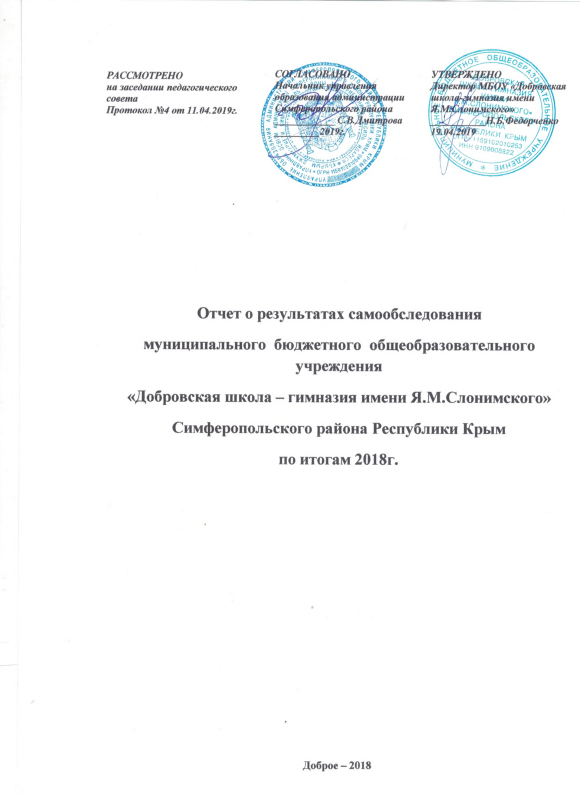 Раздел I. АНАЛИТИЧЕСКАЯ ЧАСТЬ       Самообследование муниципального бюджетного общеобразовательного учреждения «Добровская школа-гимназия имени Я.М.Слонимского» Симферопольского района проводилось на основании Федерального закона «Об образовании в Российской Федерации» от 29 декабря 2012 г. №273-ФЗ (п.3, 13 ч.3 ст.28), приказа Министерства образования и науки Российской Федерации от 14 июня 2013 года № 462 «Об утверждении Порядка проведения самообследования образовательнойорганизацией» (зарегистрирован в Минюст России от 27 июня 2013 г. № 28908) всоответствии с Показателями деятельности общеобразовательной организации, подлежащейсамообследованию, которые утверждены приказом Министерства образования и науки РФ от 10.12.2013 г. № 1324 (зарегистрировано в Минюсте РФ 28.01.2014 г. № 31135), приказа Министерства образования и науки Российской Федерации от 12 декабря 2013г. №1324 (приложение 2); приказа Министерства образования и науки Российской Федерации от 14 декабря 2017г. №1218 «О внесении изменений в порядок самообследования образовательной организацией, утвержденный приказом Министерства образования и науки Российской Федерации от 14 июня 2013 года №462».Целями проведения данного самообследования являются обеспечение доступности и открытости информации о деятельности организации, а также подготовка отчета о результатах самообследования. Самообследование проводилось по итогам 2018 года.1.1.ОЦЕНКА ОБРАЗОВАТЕЛЬНОЙ ДЕЯТЕЛЬНОСТИ1.1.1.Общая характеристика учрежденияВывод:МБОУ «Добровская школа-гимназия имени Я.М.Слонимского» является юридическим лицом, обладает  имуществом на праве оперативного управления, имеет самостоятельный баланс и лицевой счет, от своего имени приобретает и осуществляет имущественные и неимущественные права,  ведет уставную финансово-хозяйственную деятельность.1.1.2. Организационно-правовое обеспечение деятельности школы  Организационно-правовая деятельность МБОУ «Добровская школа-гимназия имени  Я.М.Слонимского» осуществляется в соответствии с Конституцией Российской Федерации;Законом «Об образовании в Российской Федерации» от 29.12.2012г. №273;Указами и распоряжениями Президента РФ, постановлениями и распоряжениями Правительства РФ, нормативно-правовыми актами Министерства образования и науки РФ;действующими законодательными и нормативно-правовыми актами РФ и РК  в области образования, принимаемыми в соответствии с ними федеральными, региональными, муниципальными органами управления;порядком организации и осуществления образовательной деятельности по основным общеобразовательным программам начального общего, основного общего и среднего общего образования.  МБОУ «Добровская школа-гимназия имени Я.М.Слонимского» действует на основании устава ОУ, утвержденного распоряжением главы администрации Симферопольского района Республики Крым от 19.12.2014г. №2-р.  В ОУ  разработаны и утверждены в соответствии с действующим законодательством локальные нормативные акты.Выводы: Для организационно-правового обеспечения функционирования и развития образовательного учреждения:учреждение располагает основным комплектом учредительной, нормативно-правовой и организационно-распорядительной документацией, которая соответствует предъявляемым требованиям;локальные акты образовательного учреждения имеются в полном объеме;качество нормативно-правовой документации, регламентирующей деятельность общеобразовательного учреждения, в полной мере соответствуют законодательству РФ, отражают специфику деятельности образовательного учреждения;правила приема, отчисления и выпуска обучающихся ОУ соответствуют требованиям законодательных, нормативно-правовых документов РФ.1.2.ОЦЕНКА СИСТЕМЫ УПРАВЛЕНИЯ ОБРАЗОВАТЕЛЬНОГО УЧРЕЖДЕНИЯУправление образовательным учреждением осуществляется в соответствии с действующим законодательством и Уставом школы, строится на принципах единоличия и самоуправления. Формами самоуправления  МБОУ «Добровская школа-гимназия имени Я.М.Слонимского» являются:общее собрание работников ОУ;Управляющий совет ОУ (разрабатывает стратегические направления развития образовательного учреждения); объединяет представителей всех заинтересованных в образовательном процессе групп;Педагогический совет ОУ (определяет и возглавляет работу по решению актуальных педагогических и методических проблем, разработке, выполнению и анализу намеченных программ);            Совет родителей ОУ.Все перечисленные структуры совместными усилиями решают основные задачи образовательного учреждения и соответствуют Уставу школы.ОРГАНИЗАЦИОННАЯ СТРУКТУРА ОРГАНОВ УПРАВЛЕНИЯВывод:1.Организация управления образовательного учреждения соответствует уставным требованиям. Уровень управленческой деятельности в основном обеспечивает возможность реализации поставленных задач и соответствует направлениям начальной, основной общеобразовательной школы.2.В целях учета мнения учащихся, родителей (законных представителей) несовершеннолетних учащихся и педагогических работников по вопросам управления школой и при принятии локальных нормативных актов, затрагивающих их права и законные интересы, по инициативе учащихся, родителей (законных представителей) несовершеннолетних учащихся и педагогических работников в ОУ действуют Педагогический совет, Управляющий совет, Совет родителей, классные родительские комитеты.1.3.ОЦЕНКА СОДЕРЖАНИЯ И КАЧЕСТВА ПОДГОТОВКИ ОБУЧАЮЩИХСЯ1.3.1. Результаты освоения образовательных программ в 2018 годуРеализуемые образовательные программы: начальное общее образование, основное общее образование, среднее (полное) общее образование.Результаты Всероссийской проверочной работы в 2017/2018уч.г. в разрезе предметов,  классовВыводы:1.Школа обеспечила выполнение Федерального закона РФ «Об образовании в Российской Федерации» в части исполнения государственной политики в сфере образования, защиты прав участников образовательного процесса при организации и проведении государственной (итоговой) аттестации.2.2018 год завершился организованно, подведены итоги освоения образовательных программ, проведения лабораторных и практических работ в соответствии с учебным планом. Теоретическая и практическая части образовательных программ освоены.1.3.2.Качество образованияКачество знаний учащихся составило 39.4%, что на 0,2% выше по сравнению с 2017г.Успеваемость составила- 100%, что 0,3% выше по сравнению с 2017г.На конец2018уч.г.  в школе обучалось 1080учащихся. Из 1080 чел, 880 учащиеся 2-11 классов. Из 880 учащихся 48 чел (5,5%) имеют высокий уровень сформированности УУД –«5» по всем предметам, что аналогично показателям 2017 г. Из них 25 чел - это учащиеся начальной школы, 19 чел - основная школа, 4чел.- средняя школа.Имеется резерв учащихся, которые имеют  1-2 "4" -21 чел.Из 880чел.-298 учащихся (33,9%) имеют достаточный  уровень сформированности УУД –«4» по всем предметам, что на 0,3 % выше по сравнению с 2017г. Из  них 142 чел. (44,2 %)- учащиеся начальной школы, 134 чел.(27%) - учащиеся основной школы, 22 чел.(35%)- средней школы.Имеется резерв учащихся, которые  имеют 1-2 "3"-   81 чел.Из 880 чел. – 534 учащихся(60,6%) успевают на"3", что  выше показателей 2017 г. на 0,5%.Анализ уровня сформированности УУД в разрезе классов  показал, что в целом наблюдается положительная динамика показателей качества знаний.Повысили показатели качества знаний:  2-А, 2-Б,2-В, 3-А, 4-А, 5-А, 5-Г, 6-А, 6-В, 6-Г, 7-А, 7-В, 7-Г, 8-А, 9-А, 9-Б,9-Г.Понизили показатели качества знаний: 3-Б, 3-В, 3-Г, 4-В, 5-Б, 5-В, 8-ГСамые высокие показатели качества знаний  среди начальных классов имеют: 2-А (68,9%),2-В (64%), 4-Б(58.7%), самый низкий -4-г (42,3%).Самый высокий показатель качества знаний среди основной школы в  9-А (58,5%), 6-Г (55%), 5-А (51,7%), самый низкий - в 7-Б (10%),8-Б (10%).Самый высокий показатель качества знаний среди средней  школы в  10 (44%), самый низкий - в 11-А (36,4%).В 2018годуПохвальным листом «За отличныеуспехи в обучении» награждены – 46чел.Аттестат  об основном общем образовании с отличием  получили 1 чел.Аттестат  о среднем общем образовании  с отличием  и  медаль «За особые успехи в учении»  получил -0 чел.Динамика численности медалистов:Вывод:успеваемость учащихсяимеетположительнуюдинамику (+0,3%) и достигла 100%,качество знаний обучающихся в 2018 учебномгодуимееттакжеположительнуюдинамику (+0,2%) и достиглоуровнясреднерайонного.1.3.3.Результаты ГосударственнойитоговойаттестацииГосударственнаяитоговаяаттестация пообразовательнымпрограммамсреднегообщегообразованияпроводилась в формегосударственноговыпускногоэкзамена (ГВЭ) по желаниюучащихся в формеединогогосударственногоэкзамена (ЕГЭ).  Учащиеся 11-х классоввыбралисмешанную форму  (ГВЭ и ЕГЭ)-41чел, из них 17 –ЕГЭ.  Согласно Порядку проведения ГИА по образовательнымпрограммамсреднегообщегообразования (приказ  Минобр и науки РФ №1400 от 26.12.2013г.) ГИА включала в себяобязательныеэкзамены по русскому языку и математике. К ГИА былидопущеныучащиеся 11-х классов – 41 чел.,  из них 3чел. –экстерны, обучающиеся по формесамообразования.Результаты ЕГЭ  характеризуются следующими данными:Апелляция по результатам ГИА выпускниками 2018г. не подавалась.Выводы:1.Из 41 выпускников 11-х классов, допущенных к государственной итоговой аттестации, освоили образовательные программы среднего общего образования,  успешно прошли государственную итоговую аттестацию 41 выпускник.Государственная итоговая аттестация по образовательным программам основного общегообразованияпроводилась в формегосударственноговыпускногоэкзамена (ГВЭ).  Согласно Порядку проведения ГИА по образовательнымпрограммам основного общегообразования (приказ  Минобр и науки РФ №1394 от 25.12.2013г.) ГИА включала в себя  4 обязательныхэкзаменов по русскому языку и математике и 2 предмета по выборуучащихся.К ГИА былидопущеныучащиеся 9-х классов – 101 чел.Апелляция по результатам ГИА выпускниками 9-х классов  была подана 1 чел. Результат –неудовлетворена.Выводы:Из101 выпускника 9-х классов, допущенных к государственной итоговой аттестации, освоили образовательные программы основного общего образования и успешно прошли государственную итоговую аттестацию в установленном порядке и получили аттестат об основном общем образовании-98 чел., 3 учащихся получили справку. 1.3.4. Достижения обучающихся в предметных олимпиадахВ 2018 году команды школы приняли участие в муниципальном  этапе всероссийской олимпиады школьников по 16 предметам (в 2017 году по 16 предметам). Не приняли участие в олимпиадах по праву, астрономии, экономике (данные предметы в 2018 году в школе не изучались).  В целом, по олимпиадам в командном зачете школа заняла 19 место (в 2017 году - 4 место).Итоги муниципального этапа всероссийской олимпиады школьников в 2018  годуВ 2018 году в муниципальном  этапе всероссийской олимпиады школьников приняли участие 33 обучающихся 5-11 классов (в 2017 году – 38),победителями и призерами стали 14 обучающихся  (в 2017  году – 16). Итоги регионального этапа всероссийской олимпиады школьников 2018 годуВ 2018 году в региональном этапе Всероссийской олимпиады школьников приняли участие 6 обучающихся (в 2017  году – 4),победителями и призерами стал 1 обучающийся (в 2017 году – 2).(история – 11 класс, призер)Динамика участия в муниципальном этапе всероссийской олимпиады школьниковВывод:1.По сравнению с 2017 годом в 2018 году уменьшилось количество победителей и призеров муниципального и регионального этапов всероссийской олимпиады школьников, что говорит онедостаточной работе учителей по формированию предметных компетенций; о необъективности отбора участников или  сознательном завышении баллов на школьном этапе олимпиады; об отсутствии системы в работе с одаренными учащимися педагогов школ; о слабой мотивации учащихся к изучению предметов.2.Стабильно высоким на протяжении последних двух лет остается уровень подготовки к  олимпиадам по русскому языку, биологии, географии, крымскотатарскому языку и литературе, химии, истории, технологии, обществознанию.1.3.5. Достижения обучающихся в конкурсах, соревнованиях, турнирах, фестивалях, выставках, online-олимпиадахШМО  учителей социально-гуманитарных дисциплинШМО учителей естественно-математических дисциплинРезультативность ШМО учителей художественно-эстетического циклаРезультативность ШМО учителей начального образованияРезультативность учителей-дефектологовРезультативность учителей иностранных языковКоманды школы приняли участие в следующих мероприятиях:1 место в республиканском  этапе соревнований по мини-футболу среди девушек 2004-2005 г.р. (руководитель Джемалетдинов Таир Аблязимович);2 место в первенстве Южного и Северо-Кавказского федеральных округов по хоккею на траве среди девушек 15-16 лет (2002-2003 г.р.);3 место в первенстве Южного и Северо-Кавказского федеральных округов по хоккею на траве среди девушек 13-14 лет (2004-2005 г.р.).369 обучающихся школы приняли участие в различных Всероссийских дистанционных конкурсах, олимпиадах: «Колосок осенний», «Колосок весенний», «Кенгуру».Динамика участия обучающихся в интеллектуальных и творческихконкурсах, соревнованиях, турнирах, фестивалях, выставках, online-олимпиадахВыводы:1.В образовательной организации в течение 2018  года были созданы условия для вовлечения обучающихся в активную деятельность в зависимости от их интересов, склонностей,  потребностей.2.Обучающиеся школы приняли участие в конкурсах различного уровня: художественно-эстетические, спортивные, эколого-биологические, интеллектуальные, лингвистические и т.д.3.В практике работы школы используются возможности привлечения обучающихся к разнообразным дистанционным конкурсам, олимпиадам.4.Увеличилось количество победителей и призеров конкурсов муниципального уровня.1.4. ОЦЕНКА ОРГАНИЗАЦИИ УЧЕБНОГО ПРОЦЕССА  На конец 2018  года  в школе обучалось 1080 ученика, функционировало 41 комплектов-классов. В первую смену занимались33 класса, во вторую смену – 8 классов.Средняя наполняемость классов составила 24 человека.Данные о контингенте обучающихся (воспитанников), формах обучения по состоянию на конец 2018 г.Режим работы учрежденияПродолжительность учебной недели 1 -11 классы – 5 – дневная рабочая неделяКоличество занятий  в день (минимальное и максимальное) для каждой ступени Продолжительность уроков  (мин.)   В 1 классах: 35 мин. сентябрь-октябрь 3 урока, ноябрь-декабрь 4 урока (1 день в неделю 5 уроков за счет урока физической культуры); 45 мин. январь-май 4 урока (1 день в неделю 5 уроков за счет урока физической культуры).         Продолжительность урока - 45  мин  (2-11 классы)   Продолжительность перемен (минимальная, максимальная)Минимальная – 10 минут                   Максимальная – 20 минутОрганизация подвоза учащихся  В соответствии со ст.40  Федерального закона  от 29.12.2012 №273-ФЗ "Об образовании в Российской Федерации", Федеральным законом от 10.12.1995 № 196-ФЗ « О безопасности дорожного движения»,  на основании постановления Правительства Российской Федерации от 17.12.2013 № 1177  «Об утверждении Правил организованной перевозки группы детей автобусами», с целью создания равных условий для получения полного общего среднего образования детьми,  организовано осуществлялся подвоз 432 учащихся (100% от потребности) из 5 населенных пунктов общественным транспортом с обеспечением проездными билетами.Организация питания учащихсяВ 2018 году всем учащимся школы была предоставлена возможность получения питания, в том числе горячего. В школе работает столовая, в которой оборудован обеденный зал для организации горячего питания и получения буфетной продукции.Для организации питания учащихся заключены договора об оказании услуг школьной столовой с ООО «Столичная Кулинарная Компания».Организовано питание в школе. В целом охвачено всеми видами питания 1076 учащихся, из них бесплатно получают горячее питание 777 (72.2 % от общего количества учащихся школы), из них: 471 учащихся 1-4 классов, 306 учащихся льготной категории. В школе соблюдается индивидуальный питьевой режим.В школе имеется согласованный в установленном порядке ассортимент реализуемой буфетной продукции, двухнедельное меню, свободное меню, оформлены уголки потребителя.В школьной столовой работают повар, кондитер, буфетчица. В достаточном количестве имеется инвентарь, посуда, моющие и дезинфицирующие средства.Организован подвоз. Ежедневно подвозится 432 учащихся, что составляет 100% от необходимого количества учащихся школы. Общая протяженность маршрута в обе стороны составляет 40 км.Ежегодно все учащиеся проходят медицинский профилактический осмотр. Учащимися предоставлено 1076 (100%) справок о состоянии здоровья, на основании которых853 учащихся отнесены к основной группе, 192 – к подготовительной группе, 26 – показано обучение в спецмед. группе, 5 учащихся  освобождены от занятий.Организация медицинского обслуживанияЕжегодно все учащиеся проходят медицинский профилактический осмотр. Учащимися предоставлено на 30.12.20181078 справок о состоянии здоровья, на основании которых  870 учащихся отнесены к основной группе, 182 – к подготовительной группе, 26 – показано обучение в спецмедгруппе.Медобслуживание в школе оказывается по договору. Медкабинет отремонтирован и обеспечен оборудованием на 100 %, медикаментами -10%.          Анализ результатов медицинских осмотров учащихся показал, что самыми распространенными среди учащихся заболевания эндокринной системы, нарушение осанки, заболевание ЖКТ.           Заболевания учащихся, причиной которых может быть неправильное питание:Вывод:1.Образовательный процесс в МБОУ «Добровская школа-гимназия имени Я.М.Слонимского» в 2018 году организован в соответствии с Федеральным законом РФ «Об образовании».2.Сложившаяся урочная и внеурочная деятельность положительно влияет на повышение мотивации учащихся к продуктивной интеллектуальной, творческой деятельности, а также на сохранность контингента учащихся.1.5.ОЦЕНКА ВОСТРЕБОВАННОСТИ ВЫПУСКНИКОВДанные о поступлении выпускников 11-х классов в учреждения профессионального образования1.5.1.Данные о поступлении выпускников 9-х классов в учреждения образованияВывод:Качество подготовки выпускников соответствует требованиям государственных образовательных стандартов.1.6.ОЦЕНКА КАЧЕСТВА КАДРОВОГО ОБЕСПЕЧЕНИЯШтатное расписание школы соответствует типу и виду школы. Укомплектованность штатного расписания школы составляет 87%, штатных педагогических работников - 87%. В штатном расписании школы: педагог-психолог (1 ставка), учитель – логопед (1ставка), учитель -дефектолог (2 ставки).Учебно-воспитательный процесс в школе на конец года осуществляли 72 педагогических работников. Из них: 5 являются руководителями. Профессиональный уровень педагогических работников достаточно высокий: имеют высшее образование – 69 чел. (96%), 	Имеют   высшую квалификационную категорию- 22чел. (31%),                       первую-19 чел. (26%), 		         СЗД-3чел. (4 %)                       без категории-28чел. (39%).Имеютпедагогическиезвания: «Заслуженный учитель АРК» -1чел. «Відмінник освіти України» - 4чел.	Педагогическиеработникиимеют стаж работы: до 5 лет-23чел (32%),  от 5 до 30 лет – 31 чел(43%), более 30 лет -18 чел.(25%).За   2017/2018 уч.г. курсыповышенияквалификациипрошли 48 человек (100% от потребности). На базеГБОУ ДПО РК «КРИППО» (очно)- 38 человекНа базе ООО «Центр подготовки государственных и муниципальных служащих» (очно-заочно) г. Ростов -3человека.На базе МБУ ДПО «Информационно - методический центр» г. Симферополь-2 человека.На базе  Всероссийского  научно – образовательного центра «Современные образовательные технологии» (дистанционно) -1человек.	На базе ООО «Инфоурок» (дистанционно) - 3человека.	На базе ООО Учебный центр «Профессионал» (дистанционно) - 1 человек. В 2017/2018учебном году получили дипломы о профессиональной переподготовке -5 человек.Итоги курсовой переподготовки в разрезе предметов:В  2018уч.г. аттестация педагогических работников на установление высшей и первой квалификационной  категории проводилась  Республиканской аттестационной комиссией.Результаты аттестации отражены в приказах Министерства  образования, науки и молодежи Республики Крым :Аттестация осуществлялась на основе комплексной оценки уровня квалификации педагогических работников, их педагогического мастерства. В ходе аттестации были изучены состояние ведения школьной документации; проведен анализ статистических данных (результаты ГИА,  медалисты, победители олимпиад, конкурсов, проектная деятельность учащихся и т.д.); проведена оценка качества подготовки учащихся (контрольные работы, срезы,  итоговые результаты и т.п.); администрациейшколы посещены  уроки, внеклассные мероприятия,   дана объективная оценка; осуществлен мониторинг успеваемости учащихся по предметам, результативности учебного и воспитательного процессов.	Итоги отражены в приказах, справках,  заслушаны на заседаниях методического совета, рассмотрены на заседаниях МО.На открытых уроках аттестуемые учителя представили реализацию наработанного опыта в аспекте реализации темы самообразования. 		Все аттестуемые учителя школы  принимали активное участие в школьных, муниципальных, республиканских мероприятиях, основные из них: 	Учителя являются участниками и победителями различных дистанционных международных и всероссийских конкурсов профессионального образования, конкурсов методических разработок.			Таким образом, по результатам аттестации 2018г.:Выводы: 1.Аттестация педагогических работников  в 2018г. проведена в соответствии с нормативно – правовыми документами аттестации педагогических работников, объективно дала оценку уровня квалификации педагогического мастерства педагогических работников школы и руководящих кадров. 2.Основную часть педагогического коллектива составляют опытные учителя с большим стажем работы, обладающие высоким профессиональным мастерством, имеющие квалификационную категорию.1.7.ОЦЕНКА УЧЕБНО-МЕТОДИЧЕСКОГО ОБЕСПЕЧЕНИЯ  1.7.1.Методическая работаЦель методической работы: непрерывное совершенствование уровня педагогического мастерства, освоение новых технологий с целью повышения качества знаний в соответствии с требованиями ФГОС нового поколения.Методическая работа в школе координируется научно-методическим советом и представлена коллективными, групповыми, индивидуальными формами.  Реализации научно-методической проблемы школы были посвящены следующие мероприятия:- 6 заседаний научно-методического совета, где рассматривались вопросы  система работы учителей математики по подготовке учащихся к ГИА, о методах и формах работы учителя немецкого языка с одаренными детьми, анализировалась результативность муниципального этапа Всероссийских ученических олимпиад, подводились итоги работа с одаренными детьми,   заслушан отчет наставников о работе с молодыми специалистами, самоанализ молодых специалистов за 2018 год и т.п.;-тематические педагогические советы:«Непрерывное совершенствование уровня педагогического мастерства, освоение новых технологий с целью повышения качества знаний в соответствии с требованиями ФГОС нового поколения»; «Инновационная деятельность как условие повышения качества образования» (творческий отчет аттестуемых учителей»;- методические недели:  неделя классного руководителя: «Правовое воспитание в обучении как средство формирования правовой культуры» (февраль); неделя аттестуемого учителя: «Инновационная деятельность как условие повышения качества образования» (апрель);методическая неделя преемственности начального общего и основного общего образовании (апрель);методическая неделя: «Непрерывное совершенствование уровня педагогического мастерства, освоение новых технологий с целью повышения качества знаний в соответствии с требованиями ФГОС нового поколения»;методическая неделя «Через воспитательные технологии к личностным компетенциям».предметные декады: «Шаг в науку» (февраль);тематические педагогические советы:-Совершенствование работы с родителями в условиях модернизации образовательного процесса (ноябрь);-Непрерывное совершенствование уровня педагогического мастерства, освоение новых технологий с целью  повышения качества знаний в соответствии с требованиями ФГОС нового поколения (апрель);- методические недели:-Совершенствование работы с родителями в условиях модернизации образовательного процесса(октябрь);-Непрерывное совершенствование уровня педагогического мастерства, освоение новых технологий с целью повышения качества знаний в соответствии с требованиями ФГОС нового поколения (март).-заседания ШМО: учителей социально-гуманитарного направления, учителей естественно-математического направления, учителей начального образования, учителей иностранных языков, учителей художественно-эстетического цикла, учителей психолого-педагогического сопровождения;Организована работа творческой группы учителей начальных классов, обеспечивающей сопровождение введения ФГОС (руководитель Юсуфова С.С.), творческой группы учителей по внедрению ФГОС ООО в 8-х классах (руководитель Саттарова М.С.).   Учителя всех ШМО принимали активное участие в освоении инновационных технологий с применением ИКТ, обобщали свой опыт на семинарах разного уровня.Технологии, применяемые учителями школыОпыт учителей школы в 2018 году транслировался через выступления и мастер-классы различного уровня.  Одной из действенных форм повышения профессионального уровня педагогов является их участие в различных семинарах, конференциях. Участие в подобных мероприятиях дает учителям возможность глубже изучить теоретические вопросы, связанные с организацией образовательного процесса в школе, познакомиться с опытом работы коллег из различных образовательных учреждений Российской Федерации, что способствует повышению уровня их профессионального мастерства, переосмыслению собственных профессиональных позиций.C целью оптимизации творческого потенциала, выявлению передового педагогического опыта, пропаганде инновационных технологий в образовании проводятся конкурсы профессионального педагогического мастерства.   В течение 2-х лет учителя школы являются победителями муниципального тура лауреатами и призерами регионального этапа Всероссийского конкурса «Учитель года».Учитель математики сталпризеромрегионального этапа Всероссийского конкурса «Учитель года – 2018» (апрель, 2018).Учителя школы принимают участие в работе различных семинаров, форумов, тренингов и т.п., которые способствуют повышению уровня профессиональной компетенции учителей района, развитию системы поддержки талантливых детей.Приняли участие в международной научно-практической конференции «Январские педагогические чтения» в КИПУ. Публикуют свои разработки уроков, мероприятий на сайте «Инфоурок».Выводы:1.Педагоги школы повышали профессиональные компетенции в рамках самообразования, а это – основа осуществления личностно ориентированного обучения и воспитания;2.Активно велась трансляция педагогического опыта по применению эффективных педагогических технологий, работе с ЭОР. Педагоги школы начали создавать свои образовательные ресурсы, презентации по темам занятий, а это процесс творческий, требующий не только чисто технических умений, навыков, но и нетрадиционного подхода к проведению уроков, глубокого переосмысления материала.3.В 2018  году большое внимание уделялось изучению и использовании технологий проектной деятельности обучающихся и ИКТ, что соответствует требованиям ФГОС.4.Организовано методическое сопровождение для внедрения ФГОС ООО.5.Активизировано взаимопосещение внутри МО.6.Снизилось количество педагогов, принявших участие в профессиональных конкурсах различного уровня.1.7.2. Воспитательная работаВ соответствии с годовым планом работы школы, с целью реализации Концепции приоритетных направлений воспитательной работы в 2018 учебном году школа работала над проблемой «Воспитание патриота, высоконравственной, толерантной, творческой личности в условиях реализации и перехода на новые образовательные стандарты».  Для реализации проблемы были поставлены следующие цели: создание условий, способствующих  развитию личности ребенка, его духовно-нравственного становления и подготовки к жизненному самоопределению, содействие процессу взаимодействия педагогов, родителей и обучающихся в целях эффективного решения общих задач.Воспитательные задачи школы:1) Создание системы непрерывной воспитательной работы и социализации обучающихся, включающих в себя соответствующие государственные и общественные структуры, осуществляющие комплекс мероприятий, направленных на формирование установок, основанных на гражданских и демократических ценностях и правосознании;2) Закрепление ценностей: патриотизм, духовность, нравственность, права человека, инициативное и активное участие в жизни общества, уважение к истории и культуре народов Российской Федерации, ответственность, толерантность, мир, отказ от насилия, межкультурный диалог и т.п.;3) Вовлечение каждого ученика, учителя, родителя в воспитательный процесс;4) Развитие у учащихся самостоятельности, ответственности, инициативы, творчества;5) Развитие физически здоровой личности;6) Развитие самоуправления учеников и учителей;7) Создание ситуации «успеха» для каждого ученика;8)Повышение уровня профессиональной культуры и педагогического мастерства учителя для  сохранения стабильно положительных  результатов в обучении и воспитании учащихся.СОДЕРЖАНИЕ  И  ФОРМЫ  ВОСПИТАТЕЛЬНОЙ  РАБОТЫ:Вся внеурочная деятельность учащихся и педагогов школы организована таким образом, что коллективные творческие дела объединены в воспитательные месячники. В центре такого месячника яркое общее ключевое дело. Это позволяет создать в школе периоды творческой активности, задать четкий ритм жизни школьного коллектива, избежать стихийности, оказывать действенную помощь классному руководителю. Избежать стихийности позволяет циклограмма школьных дел на месяц.Воспитательная работа в школе проводилась согласно разделам Концепции приоритетных направлений воспитательной работы:1.Гражданско-патриотическое воспитание;2. Нравственное и духовное воспитание;3. Воспитание положительного отношения к труду и творчеству;4. Интеллектуальное воспитание;5. Здоровьесберегающее воспитание;6. Социокультурное и медиакультурное воспитание;7. Культуротворческое и эстетическое воспитание;8. Правовое воспитание и культура безопасности;9. Воспитание семейных ценностей;10. Формирование коммуникативной культуры;11. Экологическое воспитание  С целью реализации задач каждого из направлений воспитательной работы в школе в 2017 году были  запланированы следующие тематические месячники:Январь Месячник по формированию ценностного отношения к здоровью и  здоровому образу жизни.Февраль Всеобуч. Март  Месячник по социальной защите прав детей.   Апрель	  Месячник правовых знаний и экологического воспитания.  Май  Месячник оборонно-массовой работы и военно-патриотического воспитания.Июнь «Лето, солнце, жара!», Летняя оздоровительная компания Сентябрь Всеобуч.Октябрь Месячник  правовых  знаний.Ноябрь Месячник  национальных культур. Декабрь Месячник  безопасности.В рамках месячников в школе проходили следующие мероприятия: праздник Первого звонка «Первый раз в первый класс»; День Учителя «Учитель, перед именем твоим…», неделя Золотой осени «Миссис Осень», «Осенняя феерия»; Международный день толерантности; Международный День солидарности (День борьбы со СПИДом); День инвалида; Новогодние мероприятия; «А ну-ка, парни!»,«А ну-ка, девушки!» участие в концерте ДК с. Доброе, посвященному Дню афганца, Международному Дню Театра, участие в торжественных мероприятиях, посвященных 75-й годовщине Великой Победы и т.п.Главные задачи внеурочной воспитательной работы в 2018  году: проведение школьных мероприятий; участие в районных и республиканских конкурсах. Воспитательная проблема школы реализуется на учебных занятиях, во внеурочных занятиях кружков, секций, в воспитательной деятельности классных коллективов. Деятельность школьного самоуправления, кафедры воспитательной работы и деятельность классных руководителей направлена на реализацию разделов Концепции приоритетных направлений воспитательной работы.Гражданско-патриотическое воспитание  Содержанием воспитания по данному направлению стало ценностное отношение личности учащихся к обществу и государству, формирование знаний о гражданской обороне, мерах защиты от чрезвычайных ситуаций.  В соответствии с данным направлением в школе был проведен ряд мероприятий. В сентябре были проведены классные часы в 1-11 классах «Они сражались за Родину», посвященный Дню партизанской славы, «День памяти жертв терроризма», «Дорогами партизанской славы».Был проведен устный журнал для 5- 11 классов, посвященный Дню чествования участников ликвидации последствий аварии на ЧАЭС. В рамках данного направления в школе функционируют следующие кружки: «Эрудит, КЛИО «Эврика», членами которого являются учащиеся 7-8-х классов. Руководителем кружка составлены и успешно реализовываются план военно – патриотического воспитания, план военно – шефской работы школы с войсковой частью А 2320. Кроме того, составлен  План внеклассной работы по военно – патриотическому воспитанию молодежи. Продолжилась поисковая работа по созданию школьной «Книги памяти».   В феврале прошли экскурсии в музеи, беседы и классные часы по истории ВОВ. Также были проведены классные часы, круглые столы, посвященные 75-й годовщине Ялтинской конференции.  В мае учащиеся и учителя школы приняли участие  в торжественных мероприятиях, посвященных 75-й годовщине Великой Победы.Нравственное и духовное воспитание   Для реализации этого направления в Добровской школе  проводились различные мероприятия. Регулярно проводились рейды «Внешний вид», проверка гигиены Санпостом, а так же недели чистоты и порядка.  Были организованы и проведены классные часы «Международный день толерантности», «Ты не один на свете», «Уроки доброты». В ноябре проведен конкурс «Мисс Осень» для 9-11 классов. Мероприятие прошло успешно, участники были награждены грамотами и ленточками соответствующей номинации.  Были проведены мероприятия, посвященные Международному Дню борьбы со СПИДом (1 декабря) и Дню инвалида (3 декабря).  Цель данных мероприятий – формирование толерантности, морально-этических норм поведения в обществе.  Организация работы по нравственному воспитанию является одной из хорошо теоретически отработанных систем в школе. У каждого классного руководителя в плане работы прописаны классные часы, направленные на формирование западающих качеств. Была проведена акция милосердия по оказанию помощи Детям войны и престарелым жителям села.Правовое воспитание и культура безопасности В МБОУ «Добровская школа-гимназия имени Я.М. Слонимского» организована работа Совета по профилактике безнадзорности и правонарушений среди несовершеннолетних. Задачами Совета являются профилактика безнадзорности и правонарушений среди несовершеннолетних, обеспечение механизма взаимодействия школы с правоохранительными органами, оказание помощи родителям по вопросам воспитания детей.  Ведется учет и профилактическая работа с «трудными»: на них заводятся личные дела, проводится работа по предупреждению пропусков уроков, вовлечению их во внеурочную деятельность, профилактические беседы сотрудника ПДН, заседания Совета по профилактике безнадзорности и правонарушений среди несовершеннолетних.Составлен план проведения месячника правовых знаний.  Согласно плану проведения месячника правовых знаний в школе были проведены беседы: «Уголовные и административные правонарушения», «Правила поведения учащихся в школе и  дома», «Профилактика вредных привычек». В 5-11 классах были проведены беседы по вопросам антикоррупционного воспитания на тему: «Что делать, если вам известно о фактах коррупционных преступлений?», «Меры ответственности за коррупционные преступления». Членами санитарного поста проведены устные журналы по классам, показан видео материал о вреде курения и употребления наркотиков на переменах для учащихся 5-11 классов.Кроме того, в соответствии с планом проведения месячника правовых знаний организована выставка рисунков учащихся 1-4 классов «Я-гражданин России», конкурс агитационных плакатов «На страже Закона», а также выставка книг «Предупреждение вредных привычек у подростков», «Толерантность в правовом государстве». (Анищенко В.М.).Классными руководителями 1-11 классов были проведены следующие тематические классные часы: 1-4 классы – «Ребенок и закон», «Права ребенка», 5-8 классы – «Я-гражданин России», «Преступление и наказание», «Действие и бездействие», «Права ребенка в современном мире. Гарантии прав ребенка», 9-11 классы – «Я – гражданин России», «Закон и подросток», «Закон о наркотиках», «Мои права – мои обязанности».Воспитание положительного отношения к труду и творчествуЗадачи работы по данному направлению заключаются в следующем:1.Создание условий для развития  у учащихся творческих способностей;2.Формирование у учащихся положительного эмоционального отношения к труду;3.Развитие трудолюбия, способности к преодолению трудностей.В соответствии с поставленными задачами была проделана следующая работа: организация дежурства в классе, распределение обязанностей в классном коллективе, проведение субботников на пришкольном участке, а также прохождение учащимися 5-11 классов учебно-производственной практики.Интеллектуальное воспитаниеИнтеллектуальное воспитание является целенаправленным воспитательным процессом, предполагающим определенные формы, методы и приемы. Решение проблем интеллектуального воспитания в школе осуществляется через такие формы воспитательного воздействия, как беседы, конкурсы, классные часы и игры и т.п.Интеллектуальное воспитание создает условия для становления, развития и совершенствования интеллектуальных возможностей учащихся средствами воспитательной работы. Психологом школы проводились тренинги по культуре общения. Классными руководителями также проводились тренинги, лекции и беседы на различную тематику.Экологическое воспитание  Экологическое воспитание очень тесно связано с нравственным воспитанием – это воспитание человечности, доброты, милосердия, ответственного отношения к природе, людям, которые живут рядом.  В рамках экологического воспитания учащиеся приняли участие в районном этапе республиканской природоохранной акции «Кормушка», в апреле прошла неделя биологии и экологии. 26 апреля 2018 года были проведены мероприятия, посвященные Дню Чернобыльской трагедии.  Также в Добровской школе  прошла акция «Подари книгу библиотеке».  В воспитательной работе отдельное внимание уделялось формированию здорового образа жизни.  ЗОЖ – это умение защищать свое тело от отрицательных воздействий внешней среды и умение взаимодействовать с внешней средой, сохраняя свое здоровье, это осознанное отношение к своему здоровью, это формирование представлений о самом себе, отказ от вредных привычек.  Составляющие ЗОЖ: экологическая культура, гигиеническая культура, физическая культура, духовная культура и культура поведения.  Классными руководителями 1-11 классов проведены беседы с учащимися по профилактике ОРЗ, ОРВИ, туберкулеза, ВИЧ/СПИДа, табакокурения, наркомании.Внеурочная деятельностьОсобенность новых стандартов – взаимосвязь общего и дополнительного образования, единство процесса обучения и воспитания. Поэтому часть, формируемая участниками образовательного процесса, включала в себя т внеурочную деятельность.Внеурочная деятельность, осуществляемая во второй половине дня, организовывалась по направлениям развития личности (духовно-нравственное; спортивно-оздоровительное, общекультурное, социальное; общеинтеллектуальное) на добровольной основе в соответствии с выбором участников образовательного процесса.Но школа не имеет специализированной развитой инфраструктуры, присущей системе дополнительного образования, и возможности реализовать 10 часов в полном объеме. Поэтому внеурочная деятельность в 1-8-х классах в 2019 году была построена на основе оптимизационной модели.В 1-4 классах в рамках общекультурного направления организована работа клуба «Симферополь-культурная столица», а также работа клуба «Умелые ручки». Работа клуба «Симферополь-культурная столица» предусматривает экскурсии в город Симферополь 1 раз в месяц. Учащиеся с удовольствием посещают занятия, в ходе которых знакомятся  с культурными объектами (музеи, театры, парки, памятники), расширяют знания об окружающем мире, о жизни животных разных природных зон Симферополя и Симферопольского района.Общеинтеллектуальное направление включает в себя клуб  «Эрудит» (математика, грамматика).Духовно-нравственное направление реализуется при помощи клуба «Родной язык»Спортивно-оздоровительное направление включает в себя на базе  2-х, 4-х классов клуб «Здоровье», на базе 1-х, 4-х классов клуб «Азбука учения». Социальное направление реализовано в рамках клуба «ПДД». В 5-8 классах организована внеурочная деятельность по общекультурному  направлению   – «Крым-уникальный полуостров». Этот  кружок  – экскурсионный, т.е. 1 один раз в четверть  учащиеся с руководителем кружка отправляются на экскурсии (по плану). Общекультурное направление включает в себя студию «Английский театр» На занятиях учащиеся развивают навыкитеатральных постановок сказок, эпизодов из литературных произведений. Все это направлено на приобщение детей к театральному искусству и литературе. Общеинтеллектуальное направление включает в себя курс «Крымоведение», целью которого является исследование своей местности и родного края, проведение виртуальных экскурсий, что в свою очередь, способствует воспитанию бережного отношения к окружающей среде; «Биологический». В духовно-нравственном направлении организованы клубы: «Родной язык», «Эрудит (музейная работа)» и «По страницам истории». Данные клубы развивают умение анализировать и оценивать события прошлого и настоящего, определять свое отношение к ним. Воспитывают патриотические чувства, основанные на понимании духовных ценностей, рожденных веками исторического пути родного народа. Воспитывают  уважения к себе, через воспитание уважения к близким, героям Великой Отечественной войны. Прививают устойчивый интерес к исследовательской и поисковой работе в  ходе изучения родного края, в ходе которой продолжается поисковая работа с целью нахождения экспонатов для школьных музеев.Также в 5-х классах организована работа клубов «ПДД», «Я-пятиклассник», которые призваны создать условия для успешной адаптации детей в школе и повышения уровня психологической готовности детей к обучению, общению, познавательному развитию.В 1-8 классах в рамках внеурочной деятельности заняты 676 учащихся.Выявленные проблемы:1.Школа не имеет специализированной развитой инфраструктуры, присущей системе дополнительного образования и возможности реализовать 10 часов в полном объеме в рамках внеурочной деятельности, предусмотренной ФГОС, поэтому внеурочная деятельность была построена на основе оптимизационной модели. Профориентационная работаНа базе школы есть уголок по профориентационной работе, где обучающиеся могут найти различные рекомендации и предложения по выбору профиля обучения и будущей профессии.Также учащиеся, совместно с классными руководителями посещали «Ярмарки учебных мест», в ходе которых они знакомились с перечнем учебных заведений, в которых можно продолжить дальнейшее обучение.Обучающиеся школы являются активными участниками жизни Добровской долины. Они постоянно участвуют в мероприятиях, организованных администрацией  Добровского сельского поселения, а также Добровским домом культуры. Вывод:1.Продолжить работу школы по формированию устойчивых основ культуры общения.Работа с родителями  В соответствии годовым планом работы школы запланированы и проведены общешкольные родительские собрания.   На протяжении всего учебного года, один раз в два месяца проводились классные родительские собрания:1.Организованное окончание 2017/2018 учебного года2.Организационное родительское собрание3.Организованное окончание 1 четверти4.Организованное окончание 1 полугодия5.Организованное окончание 3 четвертиВ 2018 году была организована работа родительского всеобуча, целью которого былосоздание условий для психолого-медико-педагогического сопровождения семейного воспитания детей, формирования  ценностного отношения к семье у детей и родителей. Данная программа была реализована на классных родительских собраниях.Таким образом, родители принимают активное участие в жизни школы. Для осуществления взаимодействия школы с родителями применяются различные формы работы: родительские собрания, посещение семьи, переписка с родителями, общение в телефонном режиме, приглашение родителей на уроки, классные часы, совместные поездки по историческим местам, игры.В Добровской школе согласно годовому плану осуществляется следующая психологическая работа по содействию совместной работы семьи и педагогического коллектива в создании благоприятного психологического климата обучения и развития учащихся в школе и в семье:1. психолого-педагогическое просвещение педагогических работников и родителей учащихся2. психологические консультации и беседы с педагогических работников и родителей учащихся3. диагностические беседы, анкетирование с педагогическими работниками, учащимися и родителями учащихся с целью исследования условий обучения и развития учащихся.Выводы:1.Продолжать развивать единую систему школьного и классного ученического самоуправления.2.Продолжать развивать систему работы по охране здоровья учащихся..3.Развивать и совершенствовать внеурочную деятельность учащихся, направленную на формирование нравственной культуры, патриотизма, трудолюбия, профилактику асоциального поведения.4.Продолжать формировать и развивать систему работы с родителями и общественностью.5.Продолжать развитие школьных традиций.1.8.ОЦЕНКА БИБЛИОТЕЧНО-ИНФОРМАЦИОННОГО ОБЕСПЕЧЕНИЯФонд библиотеки на 30.12.2018 г.:Художественная литература – 14353 экз.;Справочная литература – 510 экз.;Учебная литература – 19024 экз.;Приобретено по договору – 1634 экз. на сумму 679571 руб. 28 коп.Учебный фонд библиотеки на конец  2017/2018 учебного года составил  33887 экз.Библиотека обслуживает:учащиеся начального звена –498 человека;учащиеся среднего звена – 502 человек;учащиеся старшего звена – 80 человек;педагогические работники – 65 человек;другие читатели – 64 человек;Всего обслуживалось – 1209 читателя.После проведения инвентаризации фонда учебников в начале учебного года, было определено количество недостающих и невостребованных. В результате чего была заключена договоренность с коллегами школ Симферопольского района о передаче учебников во временное пользование. В процессе обмена было передано 280 невостребованных и получено 160 недостающих учебников. В течение 2017-2018 учебного года школа закупила 1634 экземпляров на сумму 679571 руб. 28 коп. В результате проделанной работы обеспеченность по базовым дисциплинам составила 100% от потребности. По музыке, изобразительному искусству, технологии, физической культуре, где выполнение домашних заданий не предусмотрено, имеющееся в школе количество учебников достаточно для обеспечения реализации образовательных программ. В школе оформлена подписка на 27 изданий.Процентная обеспеченность основными учебниками по каждому классу                  на   2018годВыводы:школьная библиотека выполняет необходимый объем работы по предоставлению пользователям информационного материала: пополняется фонд учебной литературы в соответствии с ФГОС, пополняется основной фонд художественной, научно-популярной и справочной литературой.1.9.ОЦЕНКА МАТЕРИАЛЬНО-ТЕХНИЧЕСКОЙ БАЗЫТип здания___типовое,1976 г., ______________(типовое, приспособленное, год постройки)Предельная численность___780 чел.___      Реальная наполняемость1080 чел._  (по комплектованию)Учебные кабинеты:количество             34из них специализированные кабинеты    19Информатизация образовательного процессаАнализ обеспеченности материально-технической базы кабинетов в школе проводился в соответствии с перечнем средств обучения и воспитания, утвержденным  приказом Минобрнауки России от 30.03.2016г. № 336 .МТБ кабинетов по состоянию на декабрь 2018г.Средний процент оснащенности кабинетов составляет 65%. Медико-социальные условия пребывания участников образовательного процесса.Вывод: несмотря на значительные усилия администрации школы и всего педагогического коллектива, направленные на создание комфортной, безопасной образовательной среды, совершенствование материально-технической базы, созданная инфраструктура не в полной мере отвечает современным требованиям и требует постоянного развития, особенно в связи с переходом на ФГОС, определяет комплекс мероприятий по созданию условий для учебной и внеурочной деятельности обучающихся и педагогов.1.10.ОЦЕНКА ФУНКЦИОНИРОВАНИЯ ВНУТРЕННЕЙ СИСТЕМЫ ОЦЕНКИ КАЧЕСТВА ОБРАЗОВАНИЯРеализация системы оценки качества образования ОУ осуществляется на основе нормативно-правовых актов Российской Федерации, Республики Крым, регламентирующих реализацию всех процедур контроля и оценки качества образования.Основными целями системы оценки качества образования в МБОУ «Добровская школа-гимназия имени Я.М.Слонимского»  являются последовательное, непрерывное, диагностико-прогностическое отслеживание динамики качества образования и своевременное обеспечение органов управления образования, экспертов объективной информацией о динамике качества образования.   В структуру системы оценки качества образования школы в 2018 году входили следующие элементы: администрация ОУ, педагогический совет, методический совет ОУ, школьные методические объединения учителей-предметников.  Функционирование системы оценки качества образования осуществлялась посредством следующих процедур:-системы внутришкольного контроля;-государственной (итоговой) аттестации выпускников;-мониторинга качества образования;-аттестации педагогических кадров.В качестве источников получения информации для оценки качества образования использовалась промежуточная и итоговая аттестация, образовательная статистика, мониторинговые исследования, посещение уроков и внеклассных мероприятий, социологические опросы и отчеты работников школы.  Основными пользователями результатов системы оценки качества образования МБОУ «Добровская школа-гимназия имени Я.М.Слонимского»  являются: администрация школы, педагогические работники, обучающиеся и их родители (законные представители), педагогический совет школы, муниципальные и республиканские органы управления образованием.  Объективность, точность, личностная направленность, полнота и достаточность, оперативность, системность, открытость и прозрачность – это основные принципы системы оценки качества образования в ОУ.  Вопросы о результатах оценки качества образования заслушивались на педагогических советах, совещаниях при директоре, методических советах, методических объединениях учителей-предметников.Проведено анкетирование среди родителей обучающихся «Независимая оценка качества оказания услуг». По результатам 75% опрашиваемых удовлетворены качеством предоставляемых образовательных услуг.  В течение 2018 года администрацией образовательного учреждения было посещено 420 уроков и внеклассных мероприятий. Были использованы разные формы контроля: персональный, классно-обобщающий, обзорный, тематический, административный. Контролем охвачены все категории учителей. Результаты контроля рассматривались на совещаниях при директоре, педагогических советах. По результатам контроля принималось управленческое решение: составлено справок по ОУ – 18, издано распоряжений – 403, приказов по основной деятельности – 621.Вывод: результаты качества образования ОУ являются основанием для принятия обоснованных управленческих решений администрацией школы, основой перспективного планирования внутришкольного контроля и прогнозирования путей развития  МБОУ «Добровская школа-гимназия имени Я.М.Слонимского»  в 2019 году.РАЗДЕЛ II.ПОКАЗАТЕЛИ ДЕЯТЕЛЬНОСТИ ОБРАЗОВАТЕЛЬНОГО УЧРЕЖДЕНИЯ 19 апреля 2019г.СодержаниеСтр.Раздел I. АНАЛИТИЧЕСКАЯ ЧАСТЬ3-461.1.Оценка образовательной деятельности31.2.Оценка системы управления ОУ.51.3.Оценка содержания и качества подготовки обучающихся.61.4.Оценка организации учебного процесса.221.5.Оценка востребованности выпускников.251.6.Оценка качества кадрового обеспечения.251.7.Оценка учебно-методического обеспечения.301.8.Оценка библиотечно-информационного обеспечения.381.9.Оценка материально-технической базы.391.10.Оценка функционирования внутренней системы оценки качества образования.41Раздел II. ПОКАЗАТЕЛИ ДЕЯТЕЛЬНОСТИ ОБРАЗОВАТЕЛЬНОГО УЧРЕЖДЕНИЯ42Полное наименование в соответствии с уставомМуниципальное бюджетное общеобразовательное учреждение «Добровская школа-гимназия имени Я.М.Слонимского» Симферопольского района Республики КрымЮридический адрес297571  Российская Федерация, Республика Крым, Симферопольский район, с.Доброе, ул.Комсомольская, 1-АФактический адрес297571  Российская Федерация, Республика Крым, Симферопольский район, с.Доброе, ул.Комсомольская, 1-АТелефон(3652) 311-224E-maildobrovskijuvk@mail.ruУстав принят05.01.2015 г.УчредительАдминистрация муниципального образования Симферопольский районСвидетельство о постановке на учет юридического лица в налоговом органе91 №000026198, 05 января 2015 года ИНН9109008822Свидетельство о внесении записи в Единый государственный реестр юридических лиц91 №000026197, 05 января 2015г., Инспекция Федеральной налоговой службы по г.Симферополю, ОГРН 115902010253Лицензия на право ведения образовательной деятельности№ 1114 от 25.07.2017Свидетельство о государственной аккредитации№0515 от 17.05.2018Директор школыФедорченко Наталья БорисовнаКлассы Кол-во учащихсяАттесто-ванон/ан/аУровень сформированности УУД учащихсяУровень сформированности УУД учащихсяУровень сформированности УУД учащихсяУровень сформированности УУД учащихсяУровень сформированности УУД учащихсяУровень сформированности УУД учащихсяУровень сформированности УУД учащихсяУровень сформированности УУД учащихсяУровень сформированности УУД учащихся«4+5»«4+5»Классы Кол-во учащихсяАттесто-ванон/ан/а«5»«5»«5»«4»«4»«3»«3»«2»«2»«4+5»«4+5»Классы Кол-во учащихсяАттесто-ваноКол-во%%Кол-во%Кол-во%Кол-во%Кол-во%Кол-во%2-4321321000257,814244,21544800167525-9496496000193,81342734369,20015330,8 10-11636300046,322353758,7002641,3Итого:880880000485,529833,953460,60034639,4Класс Предмет Кол-во уч-ся в классеКол-во писавшихУспеваемостьУспеваемостьУспеваемостьУспеваемостьУспеваемостьУспеваемостьУспеваемостьУспеваемостьКачество знаний: 4+5Качество знаний: 4+5Средний балл Примечание Класс Предмет Кол-во уч-ся в классеКол-во писавших«5»«5»«4»«4»«3»«3»«2»«2»Средний балл Примечание Класс Предмет Кол-во уч-ся в классеКол-во писавшихКол-во%Кол-во%Кол-во%Кол-во%Кол-во%Средний балл Примечание 4Математика 106972626,832333839115859,83,8Понизили -10,3%Подтвердили-66%Повысили-23,7%4Русский язык1069999,14949,53737,4445858,63,6Понизили -18,4%Подтвердили-69,4%Повысили-12,2%4Окружающий мир 106981313,25960,22626,5007273,53,8Понизили -25,5%Подтвердили-63,3%Повысили-11,2%5Математика 10710343,91817,54038,84139,82221,42,9Понизили -97%Подтвердили-3%Повысили-0%5Русский язык10710337632315150141338373,2Понизили -80,6%Подтвердили-19,4%Повысили-0%5История 107998839393737121247473,3Понизили -58,8%Подтвердили-38,1%Повысили-3,1%5Биология 10798443737,8535444,24141,83,4Низкие результаты. Понизили  -67,4%Подтвердили-29,6%Повысили-3,1%6Математика 10496001313,64243,84142,61313,62,7Низкие результаты. Понизили  -95,8%Подтвердили-3,1%Повысили-1,1%6Биология 1049155,441453336,21213,14650,53,4Низкие результаты.Понизили  -30,8%Подтвердили-59,3%Повысили-9,9%6Русский язык104952227284648202229303,1Низкие результаты. Понизили  -41%Подтвердили-55,8%Повысили-3,2%6География 1048533,53644424933,53947,53,5Понизили  -77,7%Подтвердили-22,3%Повысили-0%6Обществознание 1049144,42224,24953,81617,62628,63,2Низкие результаты. Понизили  -80,2%Подтвердили-19,8%Повысили-0%6История 1048800783337,54854,5782,5Низкие результаты.Понизили  -88,7%Подтвердили-11,4%Повысили-0%11История38311445,11548,426,5002993,54,4Понизили -0%Подтвердили-51,6%Повысили-48,4%11География3832618,81753,1928,1002371,83,9Понизили -37,5%Подтвердили-59,4%Повысили-3,1%11Химия 383213,11340,61546,939,41443,73,3Понизили -28,1%Подтвердили-59,4%Повысили-12,5%11Биология 383525,71645,7144038,51851,43,4Понизили -28,6%Подтвердили-60%Повысили-11,4%2015/2016 учебный год2016/2017 учебный год2017/2018учебный годКоличествомедалистов010Всего учащихся 11-х классовЧисло учащихся 11-х классов,Число учащихся 11-х классов,Число учащихся 11-х классов,Число учащихся 11-х классов,Число учащихся 11-х классов,Число учащихся 11-х классов,Число учащихся 11-х классов,Всего учащихся 11-х классовдопущенных к ГИАпрошедших ГИА успешнополучивших «2» по одному из обязательным предметамс  ОВЗокончивших школу на «5 и 4»получивших аттестатполучивших справку4141401015411ПредметыКол- во участников ГИАИтоги ГВЭ-11Итоги ГВЭ-11Итоги ГВЭ-11Итоги ГВЭ-11Итоги ГВЭ-11Итоги ГВЭ-11Итоги ГВЭ-11Итоги ГВЭ-11КЗКЗСред-нийбаллПредметыКол- во участников ГИА«5»%«4»%«3»%«2»%Кол-во%Сред-нийбаллРусский язык3239.41546,91443,7001856,33.7Математика4100614,63585,300614,63,1ПредметыКол- во участников ГИАИтоги ЕГЭ – 11Итоги ЕГЭ – 11Итоги ЕГЭ – 11ПредметыКол- во участников ГИАВыше минимального баллаНиже минимального баллаСредний баллГеография (min балл-37)44048Химия  (min балл-36)61528История   (min балл-32)43140Русский язык(min балл-24)99065Обществознание(min балл-42)74346Биология(min балл-36)64236Английский язык(min балл-22)22074Всего учащихся 9-х классовЧисло учащихся 9-х классов,Число учащихся 9-х классов,Число учащихся 9-х классов,Число учащихся 9-х классов,Число учащихся 9-х классов,Число учащихся 9-х классов,Число учащихся 9-х классов,Всего учащихся 9-х классовдопущенных к ГИАпрошедших ГИА успешнополучивших «2» по одному/по двум  из обязательным предметамс  ОВЗокончивших школу на «5 и 4»получивших аттестатполучивших справку102101881/71178814ПредметыКол- во участников ГИАИтоги ГВЭ-9Итоги ГВЭ-9Итоги ГВЭ-9Итоги ГВЭ-9Итоги ГВЭ-9Итоги ГВЭ-9Итоги ГВЭ-9Итоги ГВЭ-9КЗКЗСредний баллПредметыКол- во участников ГИА«5»%«4»%«3»%«2»%Кол-во%Средний баллРусский язык10187,93323,76058,4004140,63,5Математика 1012019,84746,53332,6116867,33,8Обществознание 906066,718201212,2007886,74,5География 421535,71228,61433,412,32764,33,9Биология 27311,11555,5933,3001866,63,7Физика300133,3266,700133,33,3Литература10000110000003,0Химия300133,3266.700133,33,3История61171173501172343,0Родной (крымскотатарский язык)2262711505230017774,0Английский язык4125375000041004.3№ПредметКлассРезультат1.География11Призер2.История10-АПризер3.Биология7-ГПризер3.Биология8-ГПризер4.Химия8-АПризер5.Технология11Призер6.Обществознание10-АПризер6.Обществознание11Призер7.Русский язык9-ГПризер8.Крымскотатарский язык и литература9-ВПобедитель8.Крымскотатарский язык и литература7-ВПризер8.Крымскотатарский язык и литература8-В Призер8.Крымскотатарский язык и литература10-БПризер8.Крымскотатарский язык и литература11ПризерУчебный годКоличество участниковКоличество призеров/человекКоличество победителей/человекЭффективность участия20173816547,420183314142,4№п/пНазвание конкурсаУровеньУчастникиПризерыКласс1Конкурс методических материалов и творческих работ «Стоят на страже Родины солдаты»всероссийский1Диплом за активное участие11-Б2Конкурс «Сердце отданное людям»республиканский1победитель8-Г3Конкурс «Сердце отданное людям»муниципальный1победитель8-Г4Конкурс «Ради жизни на Земле!..»муниципальный9победитель7-Г4Конкурс «Ради жизни на Земле!..»муниципальный9победитель8-Г5Конкурс «Язык – душа народа»муниципальный3призер8-Г5Конкурс «Язык – душа народа»муниципальный3призер9-В6Конкурс на знание Конституции Российской Федерациимуниципальный6призер9-Г7Конкурс на лучшее литературно-художественное произведение «Великое русское слово»муниципальный1призер11-Б8XVI районный фестиваль «Родной язык бесценен и неисчерпаемы духовные  богатства народа»муниципальный1призер9-В9Международная акция «Тест по истории Отечества»всероссийский2победитель10-А1110Конкурс «Базовые национальный ценности» муниципальный1победитель5-А11Конкурс «Горжусь своим предком»республиканский2призер9-Г№п/пНазвание конкурсаУровеньУчастникиПризерыКласс1Эколого-природоохранная акция «Первоцвет»республиканский1призер9-А2Олимпиада «Эколята – молодые защитники природы»муниципальный1призер9-В3Конкурс «Крым – полуостров мечты»муниципальный11призер8-Б4Турнирная программа «ЭКОС»зональный5призер7-А5Брейн-ринг, посвященный проблемам Черного морямуниципальный7призеры10№ п/пНазвание конкурсаУровеньУчастникиПризерыКласс1Конкурс «Прикосновение к истокам»муниципальный10призер8-В2Конкурс «Ради жизни на Земле!..»муниципальный9победитель9-Г2Конкурс «Ради жизни на Земле!..»муниципальный9призер11-Б4Творческий фестиваль одаренных детей с ограниченными возможностями здоровья «Шаг навстречу!»муниципальный4призер7-Б5Творческий конкурспо предметам искусства «Шаг к Олимпу!»муниципальный2победитель призер9-Г8-Г6КонкурсВокалистов «Молодые голоса» в рамках проведения конкурса «Крым в сердце моем»муниципальный1победитель9-Г7Соревнование по шашкам и шахматаммуниципальный3призер7-В№ п/пНазвание конкурсаУровеньУчастникиПризерыКласс1XVI всероссийский детский экологический форум «Зеленая планета 2018»республиканский1призер2-А2Природоохранная акция«Первоцвет – 2018»республиканский14победитель1-В2Природоохранная акция«Первоцвет – 2018»республиканский14призер4-Б3Конкурс«Космические фантазии»муниципальный27призер4-Б3Конкурс«Космические фантазии»муниципальный27призер4-Б3Конкурс«Космические фантазии»муниципальный27призер2-В4III всероссийский конкурс детского и юношеского творчества «Базовые национальные ценности» муниципальный6победитель4-Б4III всероссийский конкурс детского и юношеского творчества «Базовые национальные ценности» муниципальный6призер4-Б4III всероссийский конкурс детского и юношеского творчества «Базовые национальные ценности» муниципальный6призер1-В5Конкурс «Крым – полуостров мечты»муниципальный11призер1-Г6Выставка-конкурс декоративно-прикладного искусства «Прикосновение к истокам»муниципальный5призер 1-В6Выставка-конкурс декоративно-прикладного искусства «Прикосновение к истокам»муниципальный5призер2-В7Конкурс «Крым в сердце моем»муниципальный15победитель1-А7Конкурс «Крым в сердце моем»муниципальный15победитель2-А7Конкурс «Крым в сердце моем»муниципальный15призер3-В7Конкурс «Крым в сердце моем»муниципальный15победитель призер4-А1-А8Конкурс«Птица года - 2018»муниципальный7победитель3-А9Конкурс «Я – против коррупции»муниципальный2победитель3-Г9Конкурс «Я – против коррупции»муниципальный2призер3-В10Конкурс«Я посвящаю эти строки Крыму»муниципальный1призер1-А11Конкурс «Сохрани ёлочку»муниципальный10призер1-А12Конкурс «Крым Заповедный»республиканский10победитель1-А12Конкурс «Крым Заповедный»республиканский10призер3-Г№п/пНазвание конкурсаУровеньУчастникиПризерыКласс1Творческий фестиваль одаренных детей с ограниченными возможностями«Шаг навстречу!»муниципальный4призер1Творческий фестиваль одаренных детей с ограниченными возможностями«Шаг навстречу!»муниципальный4победитель1Творческий фестиваль одаренных детей с ограниченными возможностями«Шаг навстречу!»муниципальный4призер2Творческий фестиваль одаренных детей с ограниченными возможностями«Шаг навстречу!»республиканский1победитель№п/пНазвание конкурсаУровеньУчастникиПризерыКласс1Смотр-конкурс театральных коллективов на английском языке муниципальный10победители6Уровень конкурсов Муниципальные МуниципальныеРеспубликанскиеРеспубликанскиеВсероссийскиеВсероссийскиеМеждународныеМеждународныеГод20172018201720182017201820172018Всего учащихся994108099410809941080    9941080Из них лично691583518111    20% от общего кол-ва обучающих-ся7,314,63,71,71,30,10,20Количество детей, обучающихся в школе1080    1-4 классы498    5-9 классы502    10-11 классы80ПоказательПоказательКоличество%Классы (группы) -  всегоКлассы (группы) -  всего41-Обучающиеся - всегоОбучающиеся - всего1080-в том числе:в том числе:занимающихся по  общеобразовательным программамзанимающихся по  общеобразовательным программам106998,9занимающихся по программам профильного обучения подготовки занимающихся по программам профильного обучения подготовки 111,1занимающихся по специальным (коррекционным) образовательным программам (указать вид) - адаптированная общеобразовательная программазанимающихся по специальным (коррекционным) образовательным программам (указать вид) - адаптированная общеобразовательная программа111,1Обучающиеся, получающие образование по формам очное108098,4Обучающиеся, получающие образование по формам очно-заочное (вечернее)--Обучающиеся, получающие образование по формам заочное--Минимальное количество занятий в деньМаксимальное количество занятий в деньНачальное общее образование 45Основное общее образование 56Среднее (полное) общее образование67КлассыКол-во учениковСтрадают алиментарно-зависимыми заболеваниями, в том числе:Страдают алиментарно-зависимыми заболеваниями, в том числе:Страдают алиментарно-зависимыми заболеваниями, в том числе:Страдают алиментарно-зависимыми заболеваниями, в том числе:Страдают алиментарно-зависимыми заболеваниями, в том числе:Страдают алиментарно-зависимыми заболеваниями, в том числе:КлассыКол-во учениковимеют недостаток массы телаанемияожирениеболезни органов пищеваренияболезни кожи и подкожно-жировой клетчаткисахарный диабет1-4 класс498-241-15-9 класс502--3152410-11 класс80--13--Итого1080-281925%100%0%0,2%0,8%2%0,2%0,5%ГодВсего выпуск-ников (чел.)В учреждения высшего проф. образованияВ учреждения среднего проф. образованияВ учреждения начального проф. образованияТрудоустроены (чел.)Учебные курсы (чел.)Не определились2018412740900ГодВсего выпуск-ников (чел.)В 10 классВ 10 классВ учреждения средн.проф. образованияВ учреждения начального проф. образованияПланируют трудоустройство (чел.)Учебные курсы (чел.)Оставлены на повторное обучениеГодВсего выпуск-ников (чел.)В свое ОУВ другие ОУВ учреждения средн.проф. образованияВ учреждения начального проф. образованияПланируют трудоустройство (чел.)Учебные курсы (чел.)Оставлены на повторное обучение2018101542420003ДиректорЗДУВРЗДВРРусск.язРодной язИностр.язгеографбиологхимияфизика0016131200астрономмузыкатехнологияИнфорам. и ИКТисторияНач.классыОРКСЭБиблиотекарьОВЗ,инклюзияФизич.культИКТ2111214213091Всего работает702Всего аттестовано17Из них:3Очередная аттестация164Внеочередная аттестация15Получили звания (пофамильно):0«Заслуженный учитель России»0«Заслуженный учитель Украины»0«Заслуженный учитель АРК»0«Заслуженный работник АРК»06Установленыквалификационныекатегории:«Специалист высшей категории» 6«Специалист первой категории»:11  7Аттестация в целях подтверждения соответствия занимаемой должности0№Группы педагогических технологийКол-во учителей1Технология развивающего обучения (проблемное обучение, проектное, критическое мышление, учебная игра)242ПТ на основе личностной ориентации педагогического процесса (педагогика сотрудничества, система преподавания литературы как предмета, формирующего человека)163Технологии на основе активизации и интенсификации деятельности учащихся (игровые, проблемные, коммуникативное обучение иноязычной культуре)284Технологии на основе эффективности управления и организации учебного процесса (опережающее обучение, групповые технологии, диалог культур)105ИКТвсе учителяКласс1234567891011Общий процент обеспеченностиПроцент обеспе-ченности100100100100100100100100100100100100Наименование объектаПлощадьСтоловая 200 кв.мКабинет искусств (актовый зал)100 кв.мБиблиотека 52 кв.м Спортивный зал300 кв.мЗал хореографии95 кв.мУчебные  мастерские72 кв.мШкольные музеи180 кв.мМедицинский кабинет16,2 кв.мНаименование показателя Фактическое значениеНаличие в образовательном учреждении подключения к сети  Internet, Кбит/секИмеется,  100 Мбит/секКоличество Internet-сервероводинНаличие локальных сетей в ОУоднаКоличество терминалов, с доступом к сети Internet-54 компьютерКоличество единиц вычислительной техники (компьютеров)-всего-из них используются в образовательном процессе54 шт.38 шт.Количество классов, оборудованных мулитимедиапроекторами14 шт.Количество интерактивных  комплектов с мобильными классаминетДругие показателиИнтерактивные кабинеты14 шт.Наименование показателя Фактическое значениеНаличие медицинского кабинетаимеетсяОснащенность 100 %Профессиональное и профилактическое медицинское обслуживаниеМедицинская сестра (2 ст.)№ПоказателиЕдиница измерения1.Образовательная деятельность1.Образовательная деятельность1.Образовательная деятельность1.1Общая численность учащихся1080 человек1.2Численность учащихся по образовательной программе начального общего образования498 человек1.3Численность учащихся по образовательной программе основного общего образования502 человек1.4Численность учащихся по образовательной программе среднего общего образования80человека1.5Численность/удельный вес численности учащихся, успевающих на "4" и "5" по результатам промежуточной аттестации, в общей численности учащихся346человек/ 39,4%1.6Средний балл государственной итоговой аттестации выпускников 9 класса по русскому языку3,5 балл1.7Средний балл государственной итоговой аттестации выпускников 9 класса по математике 3,8 балл1.8Средний балл государственного экзамена выпускников 11 класса по русскому языку3,7 баллов (в форме ГВЭ)1.8Средний балл государственного экзамена выпускников 11 класса по русскому языку65  балла (в форме ЕГЭ)1.9Средний балл государственного экзамена выпускников 11 класса по математике3,1 баллов (в форме ГВЭ)1.10Численность/удельный вес численности выпускников 9 класса, получивших неудовлетворительные результаты на государственной итоговой аттестации по русскому языку, в общей численности выпускников 9 класса0 человек/ 0%1.11Численность/удельный вес численности выпускников 9 класса, получивших неудовлетворительные результаты на государственной итоговой аттестации по математике, в общей численности выпускников 9 класса1 человек/ 1%1.12Численность/удельный вес численности выпускников 11 класса, получивших результаты ниже установленного минимального количества баллов единого государственного экзамена по русскому языку, в общей численности выпускников 11 класса0 человек/0%1.13Численность/удельный вес численности выпускников 11 класса, получивших результаты ниже установленного минимального количества баллов единого государственного экзамена по математике, в общей численности выпускников 11 класса0 человек/ 0%1.14Численность/удельный вес численности выпускников 9 класса, не получивших аттестаты об основном общем образовании, в общей численности выпускников 9 класса3 человек/ 2,9 %1.15Численность/удельный вес численности выпускников 11 класса, не получивших аттестаты о среднем общем образовании, в общей численности выпускников 11 класса0 человек/0%1.16Численность/удельный вес численности выпускников 9 класса, получивших аттестаты об основном общем образовании с отличием, в общей численности выпускников 9 класса1 человек/ 1%1.17Численность/удельный вес численности выпускников 11 класса, получивших аттестаты о среднем общем образовании с отличием, в общей численности выпускников 11 класса0 человек/0%1.18Численность/удельный вес численности учащихся, принявших участие в различных олимпиадах, смотрах, конкурсах, в общей численности учащихся563 / 63,8%1.19Численность/удельный вес численности учащихся - победителей и призеров олимпиад, смотров, конкурсов, в общей численности учащихся, в том числе:134 / 14,2%1.19.1Регионального уровня37 человек/ 3,9%1.19.2Федерального уровня12 человек/ 1,3% (дистанционные конкурсы, олимпиады)1.19.3Международного уровня2 человека / 0,2% (дистанционные конкурсы, олимпиады)1.20Численность/удельный вес численности учащихся, получающих образование с углубленным изучением отдельных учебных предметов, в общей численности учащихся0 человек/ 0%1.21Численность/удельный вес численности учащихся, получающих образование в рамках профильного обучения, в общей численности учащихся (старшей школы)32 / 37,6%,1.22Численность/удельный вес численности обучающихся с применением дистанционных образовательных технологий, электронного обучения, в общей численности учащихся0 человек/ 0%1.23Численность/удельный вес численности учащихся в рамках сетевой формы реализации образовательных программ, в общей численности учащихся0 человек/ 0%1.24Общая численность педагогических работников, в том числе:72 человек1.25Численность/удельный вес численности педагогических работников, имеющих высшее образование, в общей численности педагогических работников69 человек  /   96/%1.26Численность/удельный вес численности педагогических работников, имеющих высшее образование педагогической направленности (профиля), в общей численности педагогических работников69 человек/ 96 %1.27Численность/удельный вес численности педагогических работников, имеющих среднее профессиональное образование, в общей численности педагогических работников3 человек/ 4%3 человек/ 4%1.28Численность/удельный вес численности педагогических работников, имеющих среднее профессиональное образование педагогической направленности (профиля), в общей численности педагогических работников3 человек/4%3 человек/4%1.29Численность/удельный вес численности педагогических работников, которым по результатам аттестации присвоена квалификационная категория, в общей численности педагогических работников, в том числе:1.29.1Высшая22 человек/31%22 человек/31%1.29.2Первая19 человек/26%19 человек/26%1.30Численность/удельный вес численности педагогических работников в общей численности педагогических работников, педагогический стаж работы которых составляет:1.30.1До 5 лет23 человек/18,5%23 человек/18,5%1.30.2Свыше 30 лет18человек/ 23,4%18человек/ 23,4%1.31Численность/удельный вес численности педагогических работников в общей численности педагогических работников в возрасте до 30 лет20 человек/28%20 человек/28%1.32Численность/удельный вес численности педагогических работников в общей численности педагогических работников в возрасте от 55 лет19 человек/26%19 человек/26%1.33Численность/удельный вес численности педагогических и административно-хозяйственных работников, прошедших за последние 5 лет повышение квалификации/ профессиональную переподготовку по профилю педагогической деятельности или иной осуществляемой в образовательной организации деятельности, в общей численности педагогических и административнохозяйственных работников57 человек/77%57 человек/77%1.34Численность/удельный вес численности педагогических и административно-хозяйственных работников, прошедших повышение квалификации по применению в образовательном процессе федеральных государственных образовательных стандартов, в общей численности педагогических и административно-хозяйственных работников53 человек/73%53 человек/73%2. Инфраструктура2. Инфраструктура2. Инфраструктура2.1Количество компьютеров в расчете на одного учащегося0,025 единиц0,025 единиц2.2Количество экземпляров учебной и учебно-методической литературы из общего количества единиц хранения библиотечного фонда, состоящих на учете, в расчете на одного учащегося12 единиц12 единиц2.3Наличие в образовательной организации системы электронного документооборотанетнет2.4Наличие читального зала библиотеки, в том числе:нетнет2.4.1С обеспечением возможности работы на стационарных компьютерах или использования переносных компьютеровнетнет2.4.2С медиатекойнетнет2.4.3Оснащенного средствами сканирования и распознавания текстовнетнет2.4.4С выходом в Интернет с компьютеров, расположенных в помещении библиотекинетнет2.4.5С контролируемой распечаткой бумажных материаловнетнет2.5Численность/удельный вес численности учащихся, которым обеспечена возможность пользоваться широкополосным Интернетом (не менее 2 Мб/с), в общей численности учащихся             211/ 20,7%             211/ 20,7%2.6Общая площадь помещений, в которых осуществляется образовательная деятельность, в расчете на одного учащегося2,2 кв.м2,2 кв.м